О внесении изменений в распоряжение Администрации сельского поселения Зареченский   сельсовет МР Кугарчинский район РБ от 24 декабря 2018 года №10 «Об утверждении  Порядка администрирования доходов бюджета сельского поселения Зареченский  сельсовет муниципального района Кугарчинский район Республики Башкортостан, администрируемых Администрацией сельского поселения Зареченский сельсовет муниципального района Кугарчинский район Республики Башкортостан»    В соответствии с положениями  Бюджетного кодекса Российской Федерации:    1. Внести  в распоряжение Администрации сельского поселения Зареченский сельсовет МР Кугарчинский район РБ от 24 декабря 2018 года №10 «Об утверждении  Порядка администрирования доходов бюджета сельского поселения Зареченский  сельсовет муниципального района Кугарчинский район Республики Башкортостан, администрируемых Администрацией сельского поселения Зареченский  сельсовет муниципального района Кугарчинский район Республики Башкортостан» следующее изменение:    - приложение № 1 к Порядку администрирования доходов, администрируемых Администрацией сельского поселения Зареченский сельсовет муниципального района Кугарчинский район Республики Башкортостан дополнить кодами бюджетной классификации:   791 2 02 49999 10 7201 150 «Прочие межбюджетные трансферты, передаваемые бюджетам сельских поселений  (расходные обязательства, возникающие при выполнении полномочий органов местного самоуправления по вопросам местного значения)»   791 2 02 49999 10 7247 150 «Прочие межбюджетные трансферты, передаваемые бюджетам сельских поселений  (проекты развития общественной инфраструктуры, основанные на местных инициативах)»    2. Контроль за исполнением настоящего распоряжения оставляю за собой.   3. Настоящее распоряжение вступает в силу со дня подписания. Глава сельского поселения                                   И.З. Масягутов           БАШ6ОРТОСТАН  РЕСПУБЛИКА№ЫБаш6ортостан Республика3ыны5 К9г1рсен районы муниципаль районыны5 Заречье ауыл Советы  ауыл бил1м13е хакими1те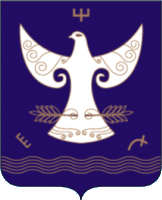 РЕСПУБЛИКА  БАШКОРТОСТАНАдминистрация сельского поселения Зареченский сельсовет муниципального района Кугарчинский район Республики БашкортостанРЕСПУБЛИКА  БАШКОРТОСТАНАдминистрация сельского поселения Зареченский сельсовет муниципального района Кугарчинский район Республики Башкортостан453332, Воскресенк ауылы,Октябр8ы5 70 йыллы7ы исеменд1ге урам, 34,  453332, д.Воскресенское,ул. 70-лет Октября, 34, 453332, д.Воскресенское,ул. 70-лет Октября, 34, БОЙОРО:                                                                     № 5  «22 » июль   2019 йБОЙОРО:                                                                     № 5  «22 » июль   2019 й                 РАСПОРЯЖЕНИЕ «22»  июля  2019 г.                 РАСПОРЯЖЕНИЕ «22»  июля  2019 г.